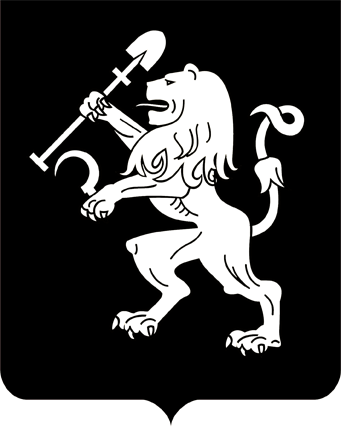 АДМИНИСТРАЦИЯ ГОРОДА КРАСНОЯРСКАРАСПОРЯЖЕНИЕО признании утратившими силу правовых актов городаВ целях совершенствования системы правовых актов города, руководствуясь статьями 41, 58, 59 Устава города Красноярска: Признать утратившими силу:распоряжение администрации города от 15.04.2013 № 86-р                          «Об утверждении Административного регламента предоставления                          муниципальной услуги по предоставлению субсидий социально ориентированным некоммерческим организациям, не являющимся государственными (муниципальными) учреждениями, в целях финансового обеспечения затрат, связанных с проведением мероприятий по поддержке ветеранов, пенсионеров, граждан, находящихся в трудной жизненной ситуации, семей с детьми»;распоряжение администрации города от 14.05.2013 № 100-р                         «Об утверждении Административного регламента предоставления муниципальной услуги по предоставлению субсидий социально ориентированным некоммерческим организациям, не являющимся государственными (муниципальными) учреждениями, в целях финансового обеспечения затрат, связанных с проведением мероприятий для инвалидов, лиц с ограниченными возможностями здоровья»;распоряжение администрации города от 17.06.2013 № 126-р                     «Об утверждении Административного регламента предоставления муниципальной услуги по предоставлению субсидий социально ориентированным некоммерческим организациям, не являющимся государственными (муниципальными) учреждениями, в целях финансового обеспечения части затрат, связанных с реализацией социальных проектов на поддержку ветеранов, инвалидов, многодетных и малообеспеченных семей, на основании конкурсного отбора проектов»;распоряжение администрации города от 03.02.2014 № 33-р                         «О внесении изменений в правовые акты города»;распоряжение администрации города от 25.04.2014 № 134-р                     «О внесении изменений в правовые акты города»;распоряжение администрации города от 29.05.2014 № 184-р                  «О внесении изменений в распоряжение администрации города               от 17.06.2013 № 126-р»;распоряжение администрации города от 05.06.2014 № 191-р                     «О внесении изменений в распоряжение администрации города                от 15.04.2013 № 86-р»;распоряжение администрации города от 12.11.2014 № 389-р                  «О внесении изменений в правовые акты города»;распоряжение администрации города от 24.04.2015 № 141-р                «О внесении изменений в правовые акты города»;распоряжение администрации города от 03.09.2015 № 307-р                «О внесении изменений в правовые акты города»;пункты 2, 3 распоряжения администрации города от 09.02.2016                    № 24-р «О внесении изменений в правовые акты города»;пункт 2 распоряжения администрации города от 23.05.2016                             № 141-р «О внесении изменений в правовые акты города»;пункт 2 распоряжения администрации города от 06.06.2016                          № 152-р «О внесении изменений в правовые акты города»;распоряжение администрации города от 08.06.2016 № 154-р                      «О внесении изменений в распоряжение администрации города                           от 17.06.2013 № 126-р»;пункт 2 распоряжения администрации города от 15.02.2017 № 28-р «О внесении изменений в правовые акты города»;распоряжение администрации города от 10.03.2017 № 58-р                         «О внесении изменений в правовые акты города»;пункты 5, 6, 7 распоряжения администрации города от 23.11.2017                      № 343-р «О внесении изменений в правовые акты города»;распоряжение администрации города от 19.02.2018 № 60-р                     «О внесении изменений в правовые акты города»;пункты 2, 3 распоряжения администрации города от 11.05.2018                        № 176-р «О внесении изменений в правовые акты города»;распоряжение администрации города от 17.07.2018 № 273-р                   «О внесении изменений в распоряжение администрации города                  от 17.06.2013 № 126-р»;пункты 11, 12, 13 распоряжения администрации города                                 от 26.10.2018 № 378-р «О внесении изменений в правовые акты города»;пункты 1, 2, 3 распоряжения администрации города от 11.03.2019                    № 55-р «О внесении изменений в правовые акты города»;распоряжение администрации города от 10.03.2020 № 74-р                    «О внесении изменений в распоряжение администрации города                        от 14.05.2013 № 100-р»;распоряжение администрации города от 10.03.2020 № 76-р                      «О внесении изменений в распоряжение администрации города                   от 17.06.2013№ 126-р»;распоряжение администрации города от 10.06.2020 № 189-р                   «О внесении изменений в распоряжение администрации города                         от 15.04.2013 № 86-р»;пункты 8, 9, 10 распоряжения администрации города от 24.09.2020 № 317-р «О внесении изменений в правовые акты города».2. Настоящее распоряжение опубликовать в газете «Городские                 новости» и разместить на официальном сайте администрации города.Глава города      					      		                В.А. Логинов09.06.2023№ 164-р